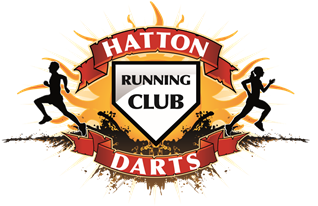 Application for Membership 2019-2020Name	If no changes since last application please tick here, move onto claim status and sign it.______________Address Address 	Postcode 	Telephone (Mobile ideally)Email AddressDate of Birth 				Male (    )      Female  (      )First Claim Club (       )             England Athletics Membership (YES / NO) – please delete one.Second Claim Club (     ) Who are your first claim club? ______________________Do you need/want to transfer from another club? Y/NMembership fees for 2019 £10 (plus EA fees of £15) - Total £25Hatton Darts RC take the protection of the data that we hold about you as a member seriously and will do everything possible to ensure that data is collected, stored, processed, maintained, cleansed and retained in accordance with current and future UK data protection legislation. Please read the full privacy notice carefully to see how The Club will treat the personal information that you provide to us. We will take reasonable care to keep your information secure and to prevent any unauthorised access. By signing this form, you agree to the Club collecting, storing and processing my data in line with the Privacy Statement below. As a data subject you are not obliged to share your personal data with the Club. If you choose not to share your personal data with us we may not be able to register or administer your membership. You also agree to receive emails from the club on club matters. The clubs does not share its data in any 3rd parties.I confirm that the information here is correct and that I agree to abide by the Club Rules.Signature                                                                  DateThe above named runner has agreed to comply by the rules and is now a Registered Member of Hatton Darts Running Club. Signature of Committee Member 	Date Fees paid ________Method of payment CASH / CHEQUE / BACSEither print and complete by hand or edit (ideally in MS word, as the data can be copied out of it) and save it with your name in the title of the document and send to ‘membership@hattondarts.co.uk’HATTON DARTS CLUB RULESThe Annual General Meeting will be held every March/April.All registered members of the club present at the AGM shall be eligible to vote.Annual Subscriptions are to be paid at the AGM.Running kit comprises Hatton Darts Vest with plain dark coloured Shorts/Leggings.Running kit is to be kept clean and worn at every race.T-Shirts or other attire worn under vest/kit will be plain and match club colours 	(Black, Red or White).All races shall be run under UKA or ARC rules.Runners training on roads at night shall comply with the Highway Code and must 	wear reflective/high visibility clothing/a light.A copy of the club constitution is available on the club’s website – www.hattondarts.co.ukData protection guidance Privacy NoticeHatton Darts RC are committed to protecting and respecting your privacy. For any personal data you provide for the purposes of your membership, Hatton Darts RC is the Data Controller and is responsible for storing and otherwise processing that data in a fair, lawful, secure and transparent way. Although as a recreational activity club we are not required to be registered with ICO.What personal data we hold on youYou may give us information about you by filling in forms at an event or online, or by corresponding with us by phone, e-mail or otherwise. This includes information you provide when you register with the Club, [subscribe to our newsletter, or participate in discussion boards on our website – enter as applicable] The information you give us may include your name, date of birth, address, e-mail address, phone number, name of the EA affiliated Clubs with which you are registered and gender (Athletics Data). [We may also ask for relevant (health information, disability, other data.)  You should be aware of any special category data you may be processing, and the lawful bases on which you are processing it -which is classed as special category personal data.]Why we need your personal dataThe reason we need your Athletics Data is to be able to administer your membership and provide the membership services you are signing up to when you register with the club. Our lawful basis for processing your personal is that we have a contractual obligation to you as a member to provide the services you are registering for. Reasons we need to process your data include: For training and competition entry  •	sharing  personal data with club coaches or officials to administer training sessions;•	sharing personal data with club team managers to enter events;•	sharing personal data with facility providers to manage access to the track or check delivery standards; and•	sharing personal data with leagues, county associations (and county schools’ associations) and other competition providers for entry in events.For funding and reporting purposes •	sharing anonymised data with a funding partner as condition of grant funding e.g. Local Authority;•	analysing anonymised data to monitor club trends; and•	sending an annual club survey to improve your experience as a club memberFor membership and club management  •	processing of membership forms and payments;•	sharing data with committee members to provide information about club activities, membership renewals or invitation to social events;•	club newsletter promoting club activity; and•	publishing of race and competition resultsMarketing and communications Hatton darts RC will not engage in any marketing communications.[Any special category health data we hold on you is only processed for the purpose(s) of [(e.g. fitness/ health checks or passing health data to coaches to allow the safe running of training sessions) - enter as applicable]. We process this data on the lawful basis of consent. Therefore, we will also need your explicit consent to process this data, which we will ask for at the point of collecting it.] The club has the following social media pages [include all that apply e.g. Facebook, Whatsaap, Twitter, Instagram]. All members are free to join these pages. If you join one of the Social Media pages, please note that provider of the social media platform(s) have their own privacy policies and that the club do not accept any responsibility or liability for these policies.  Please check these policies before you submit any personal data on the club social media pages.Who we share your personal data withWhen you become a member of or renew your membership with Hatton Darts RC you can also choose to be registered as a member of England Athletics (you will have to register with England Athletics if you ever compete for the club in competition Under UKA Rules). If you tick the box below we will provide England Athletics with your personal data which they will use to enable access to an online portal for you (called myAthletics). England Athletics will contact you to invite you to sign into and update your MyAthletics portal (which, amongst other things, allows you to set and amend your privacy settings). If you have any questions about the continuing privacy of your personal data when it is shared with England Athletics, please contact dataprotection@englandathletics.org. If you do not tick the box and then decide to compete for the club, we will need to register you with England Athletics and we will inform you at that time.The Club does not supply any personal data it holds for this purpose to any other third party. The Club does not store or transfer your personal data outside of the UK.How long we hold your personal dataWe will hold your personal data on file for as long as you are a member with us. Athlete data is updated every year on annual membership forms. Any personal data we hold on you will be securely destroyed after four years of inactivity on that member’s account, in line with England Athletics Limited’s retention policy. Your data is not processed for any further purposes other than those detailed in this policy. Your rights regarding your personal dataAs a data subject you may have the right at any time to request access to, rectification or erasure of your personal data; to restrict or object to certain kinds of processing of your personal data, including direct marketing; to the portability of your personal data and to complain to the UK’s data protection supervisory authority, the Information Commissioner’s Office about the processing of your personal data. As a data subject you are not obliged to share your personal data with the Club. If you choose not to share your personal data with us we may not be able to register or administer your membership. 